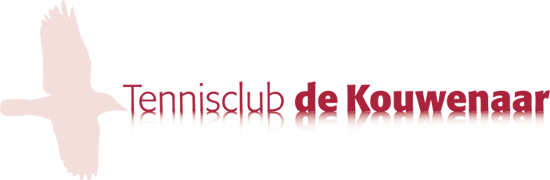 Inschrijfformulier3 maanden lid voor € 52,-inclusief KNLTB-pasje	     Naam				: ……………………………………..  Voornamen (voluit)		: …………………………………..…  Geboortedatum		: …………………………..…………  Adres	en huisnummer	: ………………………………..……  Postcode en woonplaats	: ……………………………..………  Telefoon privé/mobiel	: ………………………………..……  E-mailadres			: ………………………………..……  IBAN				: …………………………..…………  Gewenste datum ingang lidmaatschap	: …………………………..…………Speelsterkte (indien bekend)		: Enkelspel …..	Dubbelspel ….. Datum : ……………………	Handtekening aanvrager:  …………………………………	Door ondertekening van dit inschrijfformulier ga ik akkoord met bovengenoemde betalingsvoorwaarden.NB: Beëindiging lidmaatschap geschiedt automatisch drie maanden na start datum lidmaatschap. Indien u het lidmaatschap wilt verlengen met negen maanden, wordt er € 104,30 in rekening gebracht.*Graag het inschrijfformulier met pasfoto inleveren.Opsturen naar	: TC de Kouwenaar		                     Of: Attie Mol (ledenadministrateur)		  Pastoorsweg 78				   Overboschweg 7		  8171 PC  Vaassen				   8161 NX  Epe